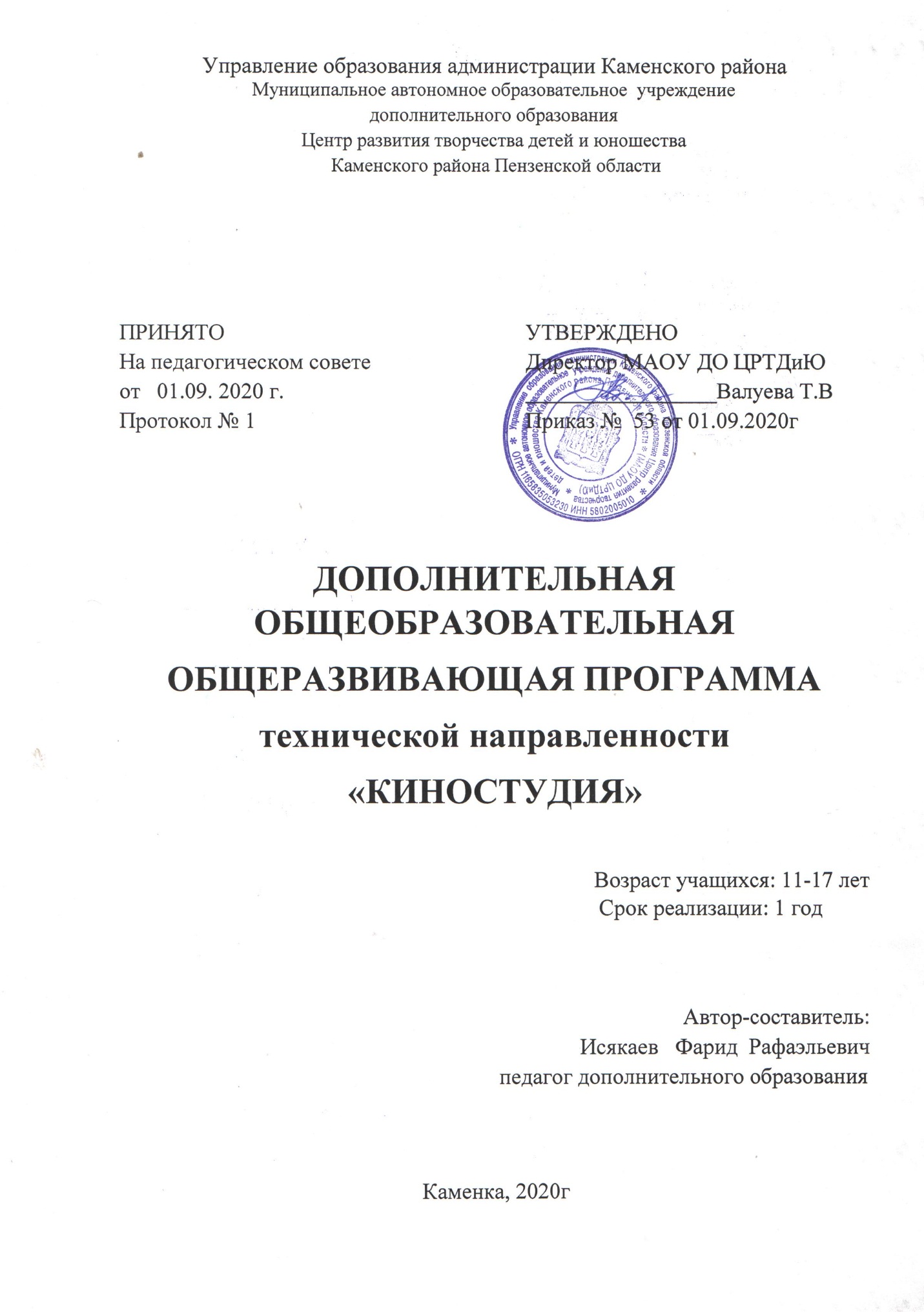 Структура программыI.  Пояснительная записка:Характеристика учебного предмета, его место и роль в образовательном процессе; Требования к уровню подготовки учащихсяСрок реализации учебного предмета; Объем учебного времени, предусмотренный учебным планом образовательного    учреждения на реализацию учебного предмета; Форма проведения;Цель и задачи учебного предмета; Обоснование структуры программы учебного предмета; Методы обучения;  II.Планируемые результаты.III.Учебно-тематический план.IV.Содержание рабочей программы. V. Методическое обеспечение учебного процесса.   VI.Система контроля и оценивания результатов.VII. Список рекомендуемой методической литературы.ПОЯСНИТЕЛЬНАЯ ЗАПИСКАДополнительная общеобразовательная общеразвивающая программа «Киностудия» (далее – Программа) имеет техническую направленность, модифицированная, рассчитана на 1 год обучения. Уровень освоения программы – ознакомительный. Программа рассчитана на учащихся в возрасте от 11 до 17 лет  и реализуется на  базе  Муниципального автономного образовательного  учреждения  дополнительного  образования  Центра развития творчества детей и юношества Каменского района в объединении  «25 кадр».Программа разработана в соответствии со следующими  нормативными документами:- Федеральный закон Российской Федерации от 29 декабря 2012 г. 273-ФЗ Об образовании в Российской Федерации;- Приказ Министерства просвещения Российской Федерации от 9 ноября 2018 г. № 196 «Об утверждении Порядка организации и осуществления образовательной деятельности по дополнительным общеобразовательным программам»;- Постановление Главного государственного санитарного врача РФ  от 04.08.2014 г. № 41 «Об утверждении   СанПиН    2.4.4.3172-14 «Санитарно-эпидемиологические требования к устройству, содержанию и организации режима работы образовательных организаций дополнительного образования детей»;- Письмо от 18.11.2015 г. № 09-32-42 «методические рекомендации по проектированию дополнительных образовательных программ»- Устав   и локальные акты МАОУ ДО ЦРТД и Ю:- Положение о дополнительных общеразвивающих программах, реализуемых в объединениях дополнительного образования детей МАОУ ДО ЦРТД и Ю.- Положение о промежуточной аттестации и аттестации по итогам завершения программы.Необходимость развития в РФ наукоемких технологий, создания высокотехнологичных производств, восстановления и создания промышленных предприятий неоднократно отмечается в выступлениях Президента РФ, Председателя Правительства и Министра образования и науки РФ, видных ученых и представителей бизнеса России. В этой связи ключевыми задачами являются формирование технического мышления, воспитание будущих инженерных кадров в системе общего и дополнительного образования, созданий условий для проектной деятельности учащихся, занятий научно-техническим творчеством.Обучаясь по данной Программе, учащиеся не только выполняют различные задания на приобретение навыков создания кино, но и учатся выражать свой замысел. Каждое занятие строится на теории и практике. В связи с тем, что программа рассчитана на учащихся  11-17 лет, каждому учащемуся уделяется огромное внимание, распределяются дифференцированные задания. На основе анализа творческих работ учащиеся  переводятся в группу следующего года обучения.Диагностика результативности освоения учащимися Программы происходит по окончания учебного года в формах промежуточной аттестации  и подведения итогов освоения Программы.           Актуальность  настоящей Программы обусловлена необходимостью повышения мотивации к выбору кино-инженерных профессий, проектного мышления подростков в мобильном обществе. Появление цифровой видеотехники позволяет снимать небольшие кинофильмы непрофессиональным операторам.Кино является сильным языком для самовыражения автора, способствующее наиболееяркому раскрытию личности, повышению духовного, культурного и интеллектуального уровня развития подростка.Кино, как жанр искусства, востребован всегда. Произведения кинематографа – одно из самых доступных средств приобщения к «разумному, доброму, вечному». Формируя культуру восприятия экранного творчества у подростков через знакомство с выдающимися произведениями кинематографа, взрослые оказывают влияние на содержание духовно- нравственной сферы личности учащегося.Новизна программы заключается в том, что она не только прививает навыки и умение работать с компьютерными программами, но и способствует формированию эстетической культуры. Эта программа не дает учащемуся «уйти в виртуальный мир», учит видеть красоту реального мира посредством искусства фотографии и кинематографа.Педагогическая целесообразность обусловлена общественной потребностью в творчески активных и технически грамотных молодых людях, в возрождении интереса молодежи к современному кинематографу, в воспитании культуры жизненного и профессионального самоопределения.Отличительные особенности  программыДанная программа направлена не только на получения навыков видеосъемки и монтажа, но и предоставляет учащимся возможность почувствовать свою значимость и влияние на отдельные аспекты жизни общества через свои работы, ценностью которых в первую очередь будет мораль. Кроме профессиональных знаний, учащемуся предоставляется возможность развить свои таланты, приобрести навыки организатора и  руководителя и, победив свои комплексы, научиться общаться, отстаивать свою точку зрения, придумывать и разрабатывать свою идею.Программа предусматривает воспитание учащихся в органичном единстве с процессом обучения. Степень свободы действий и поступков, а, следовательно, и возможность творчества зависят от уровня мировоззрения и убеждений учащегося. Сочетание познавательной (беседы о кинодеятельности, просмотры и обсуждение авторских фильмов и т.п.) и творческая деятельность (изучение мастерства актёров, оператора, и т.п.) способствует воспитанию разнохарактерных свойств и качеств  учащихся.Цель программыФормирование творческой личности средствами кинотворчества  в процессесоздания информационного медиапродукта.Задачи  программыОвладеть основами техники киносъемки в процессе работы над миниатюрой или авторским фильмом.Научить основам киносъемки, монтажа и озвучивания фильма.Дать представление о документальном и художественном кино.Развитие способности самовыражения, самодеятельности, самоуправления.Развитие творческих способностей и художественного вкуса.Способствовать формированию личностных качеств: ответственность, аккуратность, трудолюбие.Объем и срок реализации ПрограммыПо всей программе запланировано на весь срок обучения 144 учебных часов. Срок реализации программы: 1 год.Уровень освоения программы: ознакомительный.Режим занятий:1-й год обучения (144 часа в год) -  4 часа в неделю, 2 раза в неделю по 2 часа с одним  10 минутным перерывомФорма обучения по программе – очно-заочная.В группе обучается от 10 до 15 человек. Учащиеся  с равными способностями и различного возраста (11-17 лет). У учащихся  по-разному сформированы общеучебные навыки, умения ручного труда, организационно-волевые качества. Это требует применения в образовательном процессе методов визуализации теоретической информации, постепенного включения в образовательный процесс групповых форм деятельности, формирующих навыки продуктивного взаимодействия  учащихся, и доли индивидуальной самостоятельной работы. Возрастные особенности  11-14 лет. Для данного возраста резко возрастает значение коллектива, его общественное мнение, отношения со сверстниками, оценки ими его поступков и действий.  Он стремится завоевать в глазах сверстников авторитет, занять достойное место в коллективе. Заметно проявление стремления к самостоятельности и независимости, возникает интерес к собственной личности, формируется самооценка, развиваются абстрактные формы мышления. Часто он не видит прямой связи между привлекательными для него качествами личности и своим повседневным поведением. В этом возрасте дети склонны к творческим играм, где можно проверить волевые качества: выносливость, настойчивость, выдержку.В 15-17 лет проявляется четкая потребность к самопознанию, формируется самосознание, ставятся задачи саморазвития, самосовершенствования, самоактуализации. Осуществляется профессиональное и личностное самоопределение. Ведущая деятельность – учебно-профессиональная, в процессе которой формируются мировоззрение, профессиональные интересы и идеалы. Этот период отличается желанием демонстрировать свои способности. Появляется потребность в значимом взрослом. Это время очень противоречиво. С одной стороны хочется быть особенным, с другой – безопаснее быть как все. Подростки мечтают о самостоятельности и получают такую возможность. Пол учащегося, наличие способностей и уровень образования для обучения по данной программе значения не имеют. Единственное требование к  учащимся – наличие элементарных навыков компьютерной грамотности.Программа ориентирована на учащихся от 11 до 17 лет без специальной подготовки. В киностудию принимаются все желающие заниматься изучением истории, теории и практики кинематографа. Именно в этом возрасте человек активно ищет себя, своё место в огромном и бесконечном в своём понимании мире, и важно направить его энергию поиска на созидание, на деланье какого-то дела, результаты которого интересны не только ему, его окружающим, но и миру в целом. Попробовав множество профессий, с помощью которых снимается кино, человек сможет лучше определиться не только со своей будущей профессией, но и с самим собой, и с миром, который его окружает..Программа строится с учетом личностных потребностей, учащихся в познавательной и преобразовательной творческой деятельности (сюжеты и жанр фильмов подбираются исходя из интересов учащихся, которые существенно изменяются в соответствии с их возрастом и полом).В связи с разным уровнем развития и личностными качествами учащихся, группа делится на несколько подгрупп, и занятия строятся на индивидуальном общении или в составе одной из подгрупп (3-5 человек), которая работает над собственным проектом (фильмом).Содержание образовательного процесса при освоении материала программы направлено на раскрытие творческого потенциала учащихся в процессе создания видеороликов, телевизионных сюжетов, репортажей, социальных реклам. Особенностью организации освоения материала данной программы является использование различных педагогических технологий, частая смена деятельности учащихся.Учебно-тематический планСодержание Вводное занятие. Знакомство. План работы объединения на год. Правила техники безопасности и охрана труда.Теория: Кодекс киностудии, правила работы в кабинете. Мои права и права других людей.Практика: Игры на знакомство, просмотр видеороликов прошлых лет.Контроль: беседаТеория киноТеория: Понятие кинематограф. История. Кинематограф как отражение менталитета разных стран. Основные кинопремии и кинофестивали. Просмотр видеоматериалов. Знакомство со сценарием. Язык кино. Профессиональный лексикон. Жанры кинематографа. Понятие раскадровки. Знакомство с крупностью плана. Сергей Эйзенштейн и Лев Кулешов. Видеомонтаж. Интерфейс монтажной программы. Монтаж встык, переходы.Практика: Составление хронологической таблицы. Самостоятельный поиск и презентация информации. Эссе как попытка написания сценарий. Использование словаря для записи профессиональной лексики. Игра на распознание жанров кинематографа. Составление раскадровки по сказкам А.С. Пушкина. Работа в монтажной программе.Контроль: игра, тестТехнология киноТеория: Устройство видеокамеры. Любительские, профессиональные и экшн камеры.Ручной захват. Включение и выключение камеры. Баланс белого. Вспомогательное оборудование.Передвижная опора для оптических приборов. Назначение и использование штатива.Практика: Отработка ручного захвата. Включение и выключение камеры. Упражнения на вертикаль. Съемка с использованием штатива.Контроль: викторина, тестДокументальное киноТеория: История документального кино. Основатели документалистики. Творчество Дзиги. Вертова. Телевизионный сюжет. Закадровый текст. Стенд-ап. Синхрон. Лайф. Интершум. Графика. Титры. Интервью. Активное слушание. Важные вопросы. Создание фильма.Практика: Составление интеллект-карты. Написание сценария для телевизионного сюжета.Составление раскадровки для съемки. Съемка и видеомонтаж.Контроль: викторина, творческое задание и творческая работаЗнаменитые режиссерыТеория: Сергей Эйзенштейн. Эльдар Рязанов. Сергей Бодров. Биография и творчество. Просмотр отрывков фильмов.Практика: Самостоятельный поиск информации об известных режиссеров, презентация.Контроль: тестПроектная деятельностьТеория: Осуждение тем для проектов. Повторение правил написания сценария.Практика: Составление сценария, раскадровки, съемка, монтаж, просмотр материалов, обсуждение. Защита проектов.Контроль: Творческая работаКонкурсы и фестивалиТеория: Повторение изученных тем.Практика: Создание видеороликов для участия в конкурсах и фестивалях.Контроль: Творческая работаИтоговое занятиеТеория: Подведение итогов первого года обучения.Практика: Награждение отличившихся. Планирование на следующий год обучения. Игра.Контроль: интеллектуальная  играОжидаемые результаты освоения учащимися программы Личностные:Приобретут первые навыки культуры общения.Начнут формировать навык командной работыПриобретут первые навыки -доводить начатое дело до конца.Станут более ответственными, аккуратными и трудолюбивыми.Попытаются воспитать уверенность в себе, готовность к действию, творческую активность.Метапредметные:Разовьют способности к самовыражению в процессе создания собственных проектов.Разовьют интерес к кинематографу.Разовьют творческий потенциал и художественный вкус в процессе создания индивидуальных и коллективных проектов.Предметные:Будут иметь о кинематографе.Познакомятся с крупностями плана.Познакомятся видеооборудованием.Будут иметь общее представление о документальном кино.Познакомятся с профессиональным лексиконом.Будут иметь общее представление о работе в монтажной программе.Будут иметь общее представление о профессии режиссера.Методическое обеспечениеФормы организации деятельности учащихся на занятияхГрупповая; работа в малых группах; индивидуальная. групповые; индивидуальные; работа по командам; работа в паре.Коллективная форма даёт возможность лучше осознать значение коллектива. Во время коллективной работы учащиеся одновременно выполняют одинаковые задания, все принимают участие в работе – обсуждение и разбор сценария, анализ.Групповая работа – каждая группа выполняет конкретное задание.Индивидуальная форма – все учащиеся выполняют разные задания.Массовые мероприятия предусматриваются для обогащения художественного опыта участников коллектива, формирования верных идейно-эстетических оценок параллельно с основными учебными занятиями, содействуют формированию социальной активности, гражданственности и коллективизма учащихся.Необходимое кадровое и материально-техническое оснащение программыКадровое обеспечение: Реализация Программы «Киностудия» должна обеспечиваться педагогом, имеющим педагогическое  образование, соответствующее профилю преподаваемой дисциплины или опытом работы в данной области сроком не менее года.Материалы и инструменты, необходимые для работы объединения: просторное светлое помещение для обучения и осуществления видеосъемки; компьютер для педагога 1шт; компьютеры для осуществления видеомонтажа учащимися 4 шт; стабильный высокоскоростной интернет; проектор 1 шт; экран 1 шт; осветительные приборы 1 шт штативы 1 щт; цифровые видеокамеры 1 шт; микрофон 1 шт фотоаппарат – 1 шт;- доска магнитно-маркерная – 1 шт материалы для создания декораций (бумага для принтера формата А4, цветной картон, цветная бумага, ножницы, клей-карандаш, гофробумага);-графическая станция – 5 шт маркеры 6 шт;Система контроля результативности обученияПредварительный (входной) контроль проводится в сентябре с целью выявления у учащихся первоначальных представлений видеосъемки. Предварительный контроль выполняется в форме педагогического наблюдения при выполнении каждым учащимся практических заданий педагога и результаты вносятся в Бланк входной диагностики.Текущий контроль осуществляется на занятиях в течение всего учебного годаследующими способами: Наблюдение. Опрос. Анализ творческих работ. Анализ решения нестандартных задач Анализ выполнения самостоятельных работ в проекте. Анализ практических и творческих работ.Промежуточный контроль – оценка уровня освоения учащимися Программы по итогам учебного года, имеет целью систематизацию знаний.Для оценки степени освоения учащимися Программы используются следующие формы: практическое задание; защита проектов.Диагностика результативности освоения учащимися Программы происходит по окончании учебного года в формах промежуточной аттестации. Процедура промежуточной аттестации представляет собой выполнение практического задания с пунктами разной сложности по пройденному материалу.Итоговый контроль проводится с целью оценки уровня и качества освоенияпрограммы и представляет собой в форме защиты проектов учащихся.Виды и периодичность контроля результативности обученияФормы предъявления результатов обучения1. Творческие работы учащихся2. Фотоальбомы3. Видеохроника4. Результаты конкурсов в виде сканов дипломов и оригиналов/копий другихдокументов.5. Отчетная документация в электронном виде.6. Участие в конкурсах различного уровня (уровень учреждения, района, города) в соответствии с заявленным уровнем освоения программы.7. Итоговая ведомость результатов.8. Диагностический лист.9. Результаты конкурсов в виде сканов дипломов и оригиналов/копий другихдокументов.10. Демонстрация самостоятельно разработанных кино-видеороликов,представленными на выставках разного уровня.Перечень педагогических методик, методов и технологий,используемых в процессе обучения Наглядный метод обучения (работа по образцу) Объяснительно-иллюстративный метод (демонстрация видеороликов и отрывков фильмов) Наглядный и частично-поисковый метод обучения (выбор оптимального варианта) Деятельностные и проблемно-поисковые (самостоятельный поиск необходимой информации или пути решения проблемы); Компетентностно-ориентированные (ориентирование в информационномпространстве и видеотехнике); Информационно-коммуникативные технологии (помогают сделать процессобучения более интересным, ярким, увлекательным за счёт богатства мультимедийных возможностей); Здоровьесберегающие (устраняют возрастание учебной нагрузки, повышение утомляемости на занятии, помогают разнообразить виды деятельности).Педагогические технологии:- личностно-ориентированное обучение;- технология сотрудничества;- развивающее обучение;- технология критического мышления.Перечень дидактических материалов, используемых в процессе обученияПрезентации и видеофильмы: Презентация «Кинематограф» Презентация «Жанры кинематографа» Презентация «Раскадровка» Презентация «Устройство штатива» Презентация «С. Эйзенштейн. Биография и творчество» Презентация «Э. Рязанов. Биография и творчество» Презентация «С. Бодров. Биография и творчество» Презентация «С. Спилберг. Биография и творчество» Презентация «Л. Бессон. Биография и творчество» Презентация «Ф. Феллини. Биография и творчество» Презентация «Г. Ричи. Биография и творчество» Презентация «Т. Бертон. Биография и творчество» Презентация «А. Курасава. Биография и творчество» Фильм «Броненосец «Потемкин» - реж. С. Эйзенштейн, 1925г. Фильм «Карнавал» - реж. Э. Рязанов, 1982г. Фильм «Сладкий сок внутри травы» - реж. С. Бодров, 1984г. Фильм «Особое мнение» - реж. С. Спилберг, 2002 г. Фильм «Жанна Д'Арк» - реж. Л. Бессон, 2000 г. Фильм «Репетиция оркестра» - реж. Ф.Феллини, 1978г. Фильм «Шерлок Холмс» - реж. Г. Ричи, 2011 г. Фильм «Дом странных детей Мисс Перегрин – реж. Т. Бертон, 2016г. Фильм «Алиса в стране чудес» - реж. Т. Бертон, 2010г.Карточки: «Жанры кинематографа» «Сценарий» «Раскадровка» «Штативы» «Телевизионный сюжет» «Композиция кадра» «Пространство» «Человек в кадре»Критерии оценки видеоработы( «+» - прибавляем 10 баллов, «–» вычитаем 10 баллов).Эстетичность кадра, правильный выбор освещения, фокусировка, композицияНаличие сверхзадачи, правильно донесённой до зрителяКачество видеомонтажаАудио- и музыкальное сопровождениеБаланс и общее впечатление от работы«Высокий уровень» - 40-50 баллов«Средний уровень» - 39-30 баллов«Низкий уровень» - 29-20 баллов«Незачет» - менее 20 балловАктивность, выполнение творческих работ и их представление на Кинофесте и профильных конкурсах  в течение учебного года.«Высокий уровень» - регулярно принимает участие в фестивалях, конкурсах на муниципальном, региональном уровне и выше.«Средний уровень» - участвует в творческой деятельности внутри объединения, школы.«Низкий уровень» - редко участвует в творческой деятельности внутри объединения.Результаты  аттестации фиксируются в «Протоколе». Если учащийся полностью освоил образовательную программу ему выдаётся «Свидетельство об окончании обучения по дополнительной общеобразовательной  общеразвивающей  программе».Литература для педагогов1. Леонид Плешаков. "Интервью: проход по минному полю"2. Сара МакКрэм и Лотт Хью: "Как интервьюировать детей"3. А.Д. Васильев. "Слово в телеэфире: Очерки новейшего словоупотребления в российском телевещании"4. Тертычный А.А. "Жанры аналитической журналистики"5. Кузнецов Г.В, Цвик В.Л., Юровский А.Я "Телевизионная журналистика"Литература для учащихся1. Кузнецов Г.В. "Так работают журналисты ТВ"2. Аграновский В. "Вторая древнейшая"Интернет-источники1. Журналистика в информационном обществе: технологические итоги и творческиеперспективы http://www.evartist.narod.ru/stat/0004.htm2. Медиаповедение личности. Обретение смыслаhttp://www.evartist.narod.ru/stat/0006.htm3. Современная зарубежная журналистика: правила и парадоксыhttp://www.evartist.narod.ru/text3/91.htm4. Актуальные проблемы телевизионного творчества на телевизионных подмосткахhttp://evartist.narod.ru/text6/45.htm5. Технология создания журналистского произведенияhttp://www.evartist.narod.ru/text/71.htm6. Пристрастная камера http://www.evartist.narod.ru/text3/50.htm7. Универсальный журналист http://evartist.narod.ru/text12/38.htm8. Журналисты о журналистике http://www.evartist.narod.ru/text16/067.htm№ п/пНазвание раздела/темыКоличество часовКоличество часовКоличество часовФормы/способыконтроля№ п/пНазвание раздела/темыВсегоТеорияПрактикаФормы/способыконтроля1Вводное занятие211беседа2Раздел: Теория кино3214182.1Кинематограф422тест2.2Сценарий422игра2.3Язык кино422тест2.4Жанры кинематографа422игра2.5Раскадровка624Творческая работа2.6Видеомонтаж1046Творческая работа3Раздел:Технология кино222203.1Устройство видеокамеры12111тест3.2Вспомогательное оборудование1019викторина4Раздел:Документальное кино468384.1История документального кино422викторина4.2Телевизионный сюжет16214викторина4.3Интервью1028Творческое задание4.4Создание фильма16214Творческая работа5Раздел:Знаменитые режиссеры12665.1Сергей Эйзенштейн422тест5.2Эльдар Рязанов422тест5.3Сергей Бодров422тест6Проектная деятельность20218Творческая работа7Конкурсы и фестивали826Творческая работа8Итоговое занятие211интеллектуальнаяиграИТОГО:14436108Вид контроляФормы/способы контроля Срок контроляПредварительныйиндивидуальный/устный опроссентябрьТекущийфронтальный,индивидуальный,групповой/ анализ качествавыполнения творческихработпо ходу обученияПромежуточная аттестация - по окончании первого полугодияФронтальная/теств конце учебного годаПодведение итоговреализации программы – по окончании программы.Фронтальная/ защитатворческих работмай